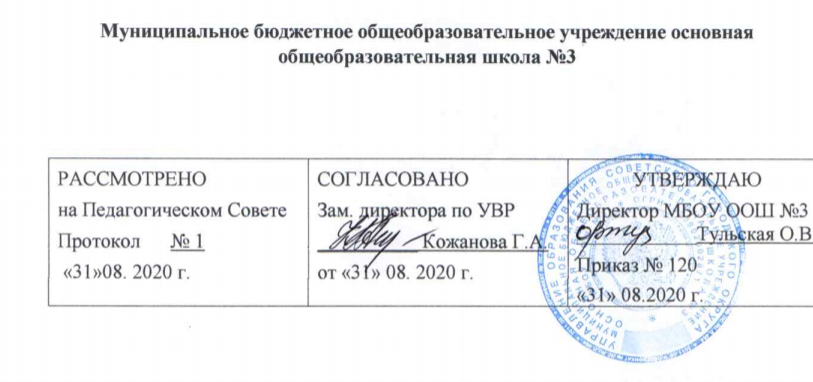 АДАПТИРОВАННАЯ РАБОЧАЯ ПРОГРАММАдля обучающихся с умственной отсталостьюпо математике 6 «а» класса         Учитель математикиГолубева Елена Николаевна(соответствие должности)Советск2020 годПланируемы результаты освоения учебного предметаЛичностные результаты освоения рабочей программы по математике обучающимися 6 класса с УО включают индивидуально-личностные качества и социальные (жизненные) компетенции обучающегося, социально значимые ценностные установки. У обучающегося будут сформированы: - проявление мотивации при выполнении различных видов практической деятельности на уроке математики, при выполнении домашнего задания; - желание и умение выполнить математическое задание правильно, с использованием знаковой символики в соответствии с данным образцом или пошаговой инструкцией учителя; - умение понимать инструкцию учителя, высказанную с использованием математической терминологии, следовать ей при организации собственной деятельности по выполнению учебного задания; - умение воспроизвести в устной речи алгоритм выполнения математической операции (вычислений, измерений, построений) с использованием математической терминологии в виде отчета о выполненной деятельности;-  умение сформулировать умозаключение (сделать вывод) с использованием в собственной речи математической терминологии, обосновать его (с помощью учителя); - навыки межличностного взаимодействия при выполнении отдельных видов деятельности на уроке математики, доброжелательное отношение к учителю и одноклассникам; элементарные навыки адекватного отношения к ошибкам или неудачам одноклассников, возникшим при выполнении учебного задания на уроке математики (с помощью учителя);- умение оказать помощь одноклассникам в организации их деятельности для достижения правильного результата при выполнении учебного задания; при необходимости попросить о помощи в случае возникновения собственных затруднений в выполнении математического задания и принять ее;- умение адекватно воспринимать замечания (мнение), высказанные учителем или одноклассниками, корригировать в соответствии с этим собственную деятельность по выполнению математического задания;- знание элементарных правил безопасного использования инструментов (измерительных, чертежных), следование им при организации собственной деятельности;- навыки организации собственной деятельности по самостоятельному выполнению математической операции (учебного задания) на основе усвоенного пошагового алгоритма и самооценки выполненной практической деятельности, в том числе на основе знания способов проверки правильности вычислений, измерений, построений и пр. (с помощью учителя); умение осуществлять необходимые исправления в случае неверно выполненного задания;- навыки самостоятельной работы с учебником математики, другими дидактическими материалами;- понимание связи отдельных математических знаний с жизненными ситуациями; умение применять математические знания для решения доступных жизненных задач и в процессе овладения профессионально-трудовыми навыками на уроках обучения профильному труду (с помощью учителя);- элементарные представления о здоровом и безопасном образе жизни, бережном отношении к природе; умение использовать в этих целях усвоенные математические знания и умения.Предметные результаты освоения программы по математике обучающимися с УО включают освоенные ими знания, умения и готовность их применения и представлены двумя уровнями: минимальным и достаточным, т.к. учитываются разные возможности учащихся по усвоению математических представлений, знаний, умений практически их применять в зависимости от степени выраженности и структуры дефекта и поэтому математический материал усваивается на различном уровне. Минимальный уровень: — знание числового ряда 1—10 000 в прямом порядке (с помощью учителя); — умение читать, записывать под диктовку числа в пределах 10 000 (в том числе с использованием калькулятора); — получение чисел из разрядных слагаемых в пределах 10 000; определение разрядов в записи четырехзначного числа, умение назвать их (единицы тысяч, сотни, десятки, единицы); — умение сравнивать числа в пределах 10 000; — знание римских цифр, умение прочитать и записать числа I—XII; — выполнение преобразований чисел (небольших), полученных при измерении стоимости, длины, массы; — выполнение сложения и вычитания чисел в пределах 10 000 без перехода через разряд и с переходом через разряд приемами письменных вычислений; — выполнение умножения и деления чисел в пределах 10 000 на однозначное число, круглые десятки приемами письменных вычислений; — выполнение сложения и вычитания чисел (небольших), полученных при измерении двумя мерами стоимости, длины, массы письменно (с помощью учителя);шанные числа; — выполнение сложения и вычитания обыкновенных дробей с одинаковыми знаменателями, включая смешанные числа (в знаменателе числа 2—10, с помощью учителя), без преобразований чисел, полученных в сумме или разности; — выполнение решения простых задач на нахождение неизвестного слагаемого; — узнавание, называние различных случаев взаимного положения прямых на плоскости и в пространстве; — выделение, называние элементов куба, бруса; определение количества элементов куба, бруса; — знание видов треугольников в зависимости от величины углов и длин сторон; — умение построить треугольник по трем заданным сторонам с помощью циркуля и линейки; — вычисление периметра многоугольника. Достаточный уровень: — знание числового ряда 1—10 000 в прямом и обратном порядке; места каждого числа в числовом ряду в пределах 10 000; — умение читать, записывать под диктовку числа в пределах 1 000 000 (в том числе с использованием калькулятора); — знание разрядов и классов в пределах 1 000 000; умение пользоваться нумерационной таблицей для записи и чтения чисел: чертить нумерационную таблицу, обозначать в ней разряды и классы, вписывать в нее числа и читать их, записывать вписанные в таблицу числа вне ее; — получение чисел из разрядных слагаемых в пределах 1 000 000; разложение чисел в пределах 1 000 000 на разрядные слагаемые; — умение сравнивать числа в пределах 1 000 000; — выполнение округления чисел до любого заданного разряда в пределах 1 000 000; — умение прочитать и записать числа с использованием цифр римской нумерации в пределах XX; — записывать числа, полученные при измерении одной, двумя единицами (мерами) стоимости, длины, массы, в виде обыкновенных дробей (с помощью учителя); — выполнение сложения и вычитания круглых чисел в пределах 1 000 000 приемами устных вычислений; — выполнение сложения и вычитания чисел в пределах 10 000 без перехода через разряд и с переходом через разряд приемами письменных вычислений с последующей проверкой; — выполнение умножения и деления чисел в пределах 10 000 на однозначное число, круглые десятки приемами письменных вычислений; деление с остатком в пределах 10 000 с последующей проверкой;— выполнение сложения и вычитания чисел, полученных при измерении двумя мерами стоимости, длины, массы письменно; — знание смешанных чисел, умение получить, обозначить, сравнить смешанные числа; — умение заменить мелкие доли крупными, неправильные дроби целыми или смешанными числами; — выполнение сложения и вычитания обыкновенных дробей с одинаковыми знаменателями, включая смешанные числа; — знание зависимости между расстоянием, скоростью, временем; — выполнение решения простых задач на соотношение: расстояние, скорость, время; на нахождение дроби от числа; на отношение чисел с вопросами: «Во сколько раз больше (меньше) … ?»; составных задач в три арифметических действия (с помощью учителя); — выполнение решения и составление задач на встречное движение двух тел; — узнавание, называние различных случаев взаимного положения прямых на плоскости и в пространстве; выполнение построения перпендикулярных прямых, параллельных прямых на заданном расстоянии; — умение построить высоту в треугольнике; — выделение, называние элементов куба, бруса; определение количества элементов куба, бруса; знание свойств  граней и ребер куба и бруса. Содержание учебного предметаНумерация    Нумерация чисел в пределах 1 000 000. Получение единиц тысяч, десятков тысяч, сотен тысяч. Получение четырех-, пяти-, шестизначных чисел из разрядных слагаемых; разложение чисел в пределах 1 000 000 на разрядные слагаемые. Чтение, запись под диктовку, изображение на калькуляторе чисел в пределах 1 000 000. Разряды: единицы, десятки, сотни тысяч; класс тысяч. Нумерационная таблица, сравнение соседних разрядов, сравнение классов тысяч и единиц. Сравнение чисел в пределах 1 000 000. Числа простые и составные. Обозначение римскими цифрами чисел XIII—XX.Единицы измерения и их соотношения   Запись чисел, полученных при измерении одной, двумя единицами (мерами) стоимости, длины, массы, в виде обыкновенных дробей.Арифметические действия   Сложение и вычитание круглых чисел в пределах 1 000 000 (легкие случаи). Сложение, вычитание, умножение, деление на однозначное число и круглые десятки чисел в пределах 10 000 устно (легкие случаи) и письменно. Деление с остатком. Проверка арифметических действий. Сложение и вычитание чисел, полученных при измерении двумя единицами (мерами) стоимости, длины, массы, устно и письменно.Дроби   Смешанные числа, их сравнение. Основное свойство обыкновенных дробей. Преобразования: замена мелких долей более крупными (сокращение),неправильных дробей целыми или смешанными числами. Сложение и вычитание обыкновенных дробей (включая смешанные числа) с одинаковыми знаменателями.Арифметические задачи  Простые арифметические задачи на нахождение дроби от числа. Про с тые арифметические задачи на прямую пропорциональную зависимость, на соотношение: расстояние, скорость, время. Составные задачи на встречное движение (равномерное, прямолинейное) двух тел.Геометрический материал  Взаимное положение прямых на плоскости (пересекаются, в том числе перпендикулярные; не пересекаются, т. е. параллельные), в пространстве (наклонные, горизонтальные, вертикальные). Знаки: //, ⊥. Уровень, Отвес. Высота треугольника, прямоугольника, квадрата. Геометрические тела: куб, брус. Элементы куба, бруса: грани, ребра, вершины; их количество, свойства. Масштаб: 1 : 1 000; 1 : 10 000; 2 : 1; 10 : 1; 100 : 1.Тематическое планирование№ урокаТема урокаКоличество часов I. Нумерация чисел в пределах 1000 (Повторение) I. Нумерация чисел в пределах 1000 (Повторение)51-2Повторение курса математики 5 класса «Преобразование чисел, полученных при измерении мерами стоимости, длины, массы»23Повторение курса математики 5 класса «Меры времени. Год.»14Элементы геометрии: Повторение «Круг, окружность. Масштаб»15Вводная контрольная работа1II. Нумерация  многозначных чисел  (1 000 000)II. Нумерация  многозначных чисел  (1 000 000)1061 000 000.Нумерация чисел  в пределах 1 000 000.17Элементы геометрии: Повторение:«Виды треугольников по длинам сторон»18Нумерационная таблица. Чтение, запись и сравнение чисел в пределах 1000 000.19Чтение, запись и сравнение чисел в пределах 1000 000. Разложение на разрядные слагаемые110Элементы геометрии: Повторение: «Виды треугольников по величине углов»111Округление чисел в пределах 1000 000. Присчитывание и отсчитывание по разрядным единицам.112Получение многозначных чисел из разрядных слагаемых, разложение на разрядные слагаемые. Римская нумерация113Элементы геометрииПовторение: «Построение треугольников по заданным сторонам»114Контрольная работа115Коррекция знаний - работа над ошибками1III. СЛОЖЕНИЕ  И  ВЫЧИТАНИЕ  ЧИСЕЛ  В  ПРЕДЕЛАХ 10 000III. СЛОЖЕНИЕ  И  ВЫЧИТАНИЕ  ЧИСЕЛ  В  ПРЕДЕЛАХ 10 0001716Сложение и вычитание целых чисел без перехода через разряд117Элементы геометрииПовторение: «Ломаная линия»118-19Сложение чисел в пределах 10 000 с переходом через разряд220-22Вычитание чисел в пределах 10 000 с переходом через разряд323Элементы геометрииПовторение: «Многоугольники. Прямоугольник, квадрат. Построение прямоугольника, квадрата»124Приемы проверки сложения125-26Проверка вычитания сложением227Сложение и вычитание чисел с переходом через  разряд в пределах 10 000.128Элементы геометрииПовторение: «Окружность, круг. Линии в круге»129-30Решение задач на сложение и вычитание чисел с переходом через  разряд231Контрольная работа132Коррекция знаний – работа над ошибками1IV. СЛОЖЕНИЕ  И  ВЫЧИТАНИЕ  ЧИСЕЛ, ПОЛУЧЕННЫХ ПРИ ИЗМЕРЕНИИIV. СЛОЖЕНИЕ  И  ВЫЧИТАНИЕ  ЧИСЕЛ, ПОЛУЧЕННЫХ ПРИ ИЗМЕРЕНИИ1533Элементы геометрии: Повторение:«Периметр геометрических фигур»134-36Сложение  чисел, полученных при измерении337-39Вычитание чисел, полученных при измерении340Элементы геометрии«Закрепление. Решение геометрических задач»141-42Тестовая контрольная работа за 1 триместрСложение и вычитание чисел, полученных при измерении243-44Решение задач на сложение и вычитание чисел, полученных при измерении245Элементы геометрии«Взаимное положение прямых на плоскости. Перпендикулярные прямые»146Контрольная работа147Коррекция знаний – работа над ошибками1VII. ОБЫКНОВЕННЫЕ  ДРОБИVII. ОБЫКНОВЕННЫЕ  ДРОБИ2748-49Образование обыкновенных дробей. Сравнение обыкновенных дробей250Элементы геометрии«Перпендикулярные прямые»151-53Правильные и неправильные дроби. Образование смешанного числа.354-55Сравнение смешанных чисел256Элементы геометрии«Высота треугольника»157-59Основное свойство дроби360Преобразование обыкновенных дробей161Элементы геометрии«Высота треугольника»162-63Преобразование обыкновенных дробей264Нахождение части от числа165Элементы геометрии«Параллельные прямые»166Решение задач на нахождение части от числа167-68Нахождение нескольких частей от числа269Элементы геометрии«Построение параллельных прямых»170-72Решение задач на нахождение нескольких частей от числа373Контрольная работа174Коррекция знаний - работа над ошибками1VIII. Действия с обыкновенными дробямиVIII. Действия с обыкновенными дробями2775-76Сложение обыкновенных дробей с одинаковыми знаменателями без выполнения преобразований277Элементы геометрии«Решение геометрических задач на взаимное положение линий на плоскости» 178Вычитание обыкновенных дробей с одинаковыми знаменателями без выполнения преобразований179Сложение и вычитание обыкновенных дробей с одинаковыми знаменателями180Вычитание обыкновенной дроби из единицы181Элементы геометрииКонтрольная работа «Взаимное положение линий на плоскости»182-83Решение задач на сложение и вычитание обыкновенных дробей с одинаковыми знаменателями284Элементы геометрииКоррекция знаний - работа над ошибками по теме «Взаимное положение линий на плоскости»185Смешанные числа186-87Сложение смешанных чисел без выполнения преобразований288-89Вычитание смешанных чисел без выполнения преобразований290Сложение и вычитание смешанных чисел191Геометрический материал«Взаимное положение прямых в пространстве: вертикальное, горизонтальное, наклонное»192Особые случаи сложения и вычитания смешанных чисел193Вычитание смешанного числа из целого числа194Геометрический материал«Уровень и отвес»195Вычитание смешанных чисел с выполнением  преобразований196-98Решение задач и примеров на сложение и вычитание смешанных чисел.399Геометрический материал«Геометрические тела. Отличие геометрических тел от геометрических фигур»1100Контрольная работа1101Коррекция знаний – работа над ошибками1IX. Скорость. Время. Расстояние (путь)IX. Скорость. Время. Расстояние (путь)7102Скорость, время, расстояние (путь)1103Решение простых арифметических задач  на нахождение расстояния, скорости, времени1104Геометрический материал«Куб. Брус. Шар»1105Решение простых арифметических задач  на нахождение расстояния, скорости, времени1106Решение составных задач на встречное движение (равномерное, прямолинейное) двух тел1107Геометрический материал«Куб»1108Решение составных задач на встречное движение (равномерное, прямолинейное) двух тел. Самостоятельная работа. (20 мин) 1X. Умножение, деление на однозначное число и круглые десятки чисел в пределах 10 000X. Умножение, деление на однозначное число и круглые десятки чисел в пределах 10 00021109Умножение на однозначное число   в пределах 10 0001110Геометрический материал: «Брус»1111-112Решение примеров и задач на умножение на однозначное число   в пределах 10 0002113Умножение на однозначное число и круглые десятки чисел в пределах 10 0001114Геометрический материал«Масштаб. 1:1 000; 1:10 000; 2:1;  10:1;  100:1»1115Решение задач на умножение на однозначное число и круглые десятки чисел в пределах 10 0001116-117Деление на однозначное число  чисел в пределах 10 0002118-119Решение задач и примеров  на деление на однозначное число  чисел в пределах 10 0002120Геометрический материал«Масштаб. 1:1 000; 1:10 000; 2:1;  10:1;  100:1»1121-122Деление на однозначное число и круглые десятки чисел в пределах 10 0002123-124Деление с остатком2125-126Деление на однозначное число. Решение задач на прямую пропорциональную зависимость2127Геометрический материал«Масштаб. 1:1 000; 1:10 000; 2:1;  10:1;  100:1»1128Контрольная работа1129Коррекция знаний - работа над ошибками1XI. ПовторениеXI. Повторение7130-134Повторение курса математики 6 класса5135Годовая контрольная работа1136Итоговый урок1Итого:Итого:136